www.umgdy.gov.pl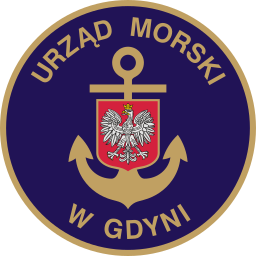 Gdynia, dnia 27.01.2020r.Ministerstwo Gospodarki Morskieji Żeglugi ŚródlądowejWarszawaDyrektor Urzędu Morskiego w Gdyni, wywiązując się z obowiązku przekazywania do publicznej wiadomości wykazu dotyczącego umorzeń, uprzejmie informuje, iż w IV kwartale 2019 r. dokonano następujących umorzeń niepodatkowych należności budżetu państwa:L/PKontrahentUmorzona kw. gł. w zł.Umorzone odsetki w zł.Podstawa umorzenia1.Jolanta Siuchnińska Przeds. Handl.- Uslug.0,03Decyzja Dyrektora2.Jolanta Siuchnińska Przeds. Handl.- Uslug.0,02Decyzja Dyrektora3.Rogowski Dariusz92,52Decyzja Dyrektora4.Rogowski Dariusz99,00Decyzja Dyrektora5.Rogowski Dariusz18 087,6015 678,23Decyzja Dyrektora6.Solarczyk Bogdan112,67Decyzja Dyrektora7.Tenebris Mare Sp. Z O.O.61,68Decyzja Dyrektora8.Tenebris Mare Sp. Z O.O436,50Decyzja Dyrektora9.Bielak Tomasz200,00134,38Decyzja Dyrektora10.Ryb-Tur I. Kamiński3,66Decyzja Dyrektora11.Akademia Jachtingu M. Biechowski1,00Decyzja Dyrektora12.Kucira Paweł0,47Decyzja Dyrektora13.Avagyan Gor0,41Decyzja Dyrektora14.Zhybertovich Maksim0,03Decyzja Dyrektora15.Bielak Tomasz0,01Decyzja Dyrektora